Lampiran 1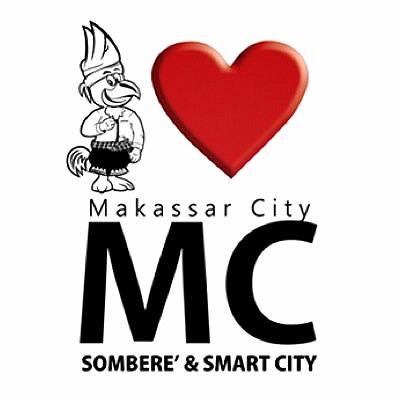 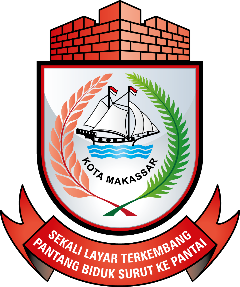 DINAS PENDIDIKAN KOTA MAKASSAR SEKOLAH DASAR NEGERI MAKASSARKECAMATAN RAPPOCINIJl. Tidung VI No.19 Makassar Tlp.Email: sdnmappala@yahoo.co.idRENCANA PELAKSANAAN PEMBELAJARAN (RPP)	SIKLUS I 	Sekolah		: SD Negeri MappalaMata Pelajaran	: Pendidikan KewarganegaraanKelas/Semester	: IV/IIAlokasi Waktu	: 2 x 35 MenitPertemuan ke -	: I (Satu)	Standar Kompetensi Menunjukkan sikap terhadap Globalisasi di linkungannyaKompetensi Dasar4.1 Memberikan contoh sederhana pengaruh globalisasi di lingkungannyaIndikatorMampu Menjelaskan arti globalisasi.Mampu Mengidentifikasi contoh-contoh globalisasi di lingkungan serta dampak dari globalisasi. Mampu Membandingkan kehidupan masyarakat lingkungan sebelum dan sesudah globalisasi.Tujuan PembelajaranSiswa dapat memahami arti globalisasi.Siswa dapat mengetahui contoh-contoh globalisasi dilingkungan serta dampak dari globalisasi.Siswa dapat membandingkan kehidupan masyarakat lingkungan sebelum dan sesudah globalisasi.Materi Ajar								GLOBALISASIGlobalisasi di tengah masyarakatGlobalisasi bermula dari perkembangan di bidang komunikasi.Yaitu penemuan telepon oleh ALEXANDER GRAHAM BELL sehingga membawa perubahan dalam pandangan di dalam masyarakat.Apa lagi setelah televisi, komputer dan teknologi internet mulai dikenal semua orang.Pengertian GlobalisasiIstilah Globalisasi berasaldari kata “Globe” yang artinya peta dunia atau bola bumi tiruan, kemudian kata Globe menjadi Global yang artinya universal atau meliputi seluruh dunia.Kalau demikian, apa makna atau pengertian dari globalisasi?Dilihat dari akar katanya, globalisasi berasal dari kata global dan sasi. Global bermakna meliputi seluruh dunia, sasi berarti proses. Jadi globalisasi adalah proses yang melanda seluruh dunia. Dalam pengertian yang lebih luas, globalisasi ialah proses menyatunya berbagai macam bidang, seperti politik, ekonomi, perdagangan, sosial, dan budaya dari negara-negara yang ada di seluruh dunia.Pengaruh Globalisasi dalam Berbagai Bidang Kehidupan Globalisasi telah memngaruhi kehidupan manusia di berbagai belahan dunia. Bidang-bidang yang dipengaruhi globalisasi antara lain berikut ini :PolitikKehidupan politik di berbagai negara hampir sama dan serupa. Semua negara seperti saling memengaruhi dan dipengaruhi. Paham demokrasi dianut oleh berbagai negara didunia. Pemilu dilakukan di negara-negara untuk memilih wakil-wakil rakyat. Kekuasaan legislatif, eksekutif, dan yudikatif dipraktikkan di negara-negara, seperti Amerika Serikat (AS), Indonesia, dan Prancis.Ekonomi Globalisasi sangat memengaruhi perdagangan ekonomi. Pemilik modal dari Jepang atau Jerman, dapat mendirikan pabrik-pabrik di Amerika Serikat (AS). Sebaliknya, para pemilik modal dari AS juga dapat mendirikan pabrik dan memasarkannya dinegara itu. Tidak heran jika orang AS menggunakan mobil dari Jepang. Orang Jepang dan Jerman menggunakan komputer buatan AS yang dirakit di Jepang.BudayaTahukan kamu musik ROCK? itulah salah satu wujud pengaruh globalisasi. Kaum muda dari berbagai negara berusaha mempelajari dan memainkan musik rock pula muncul gaya rambut, gaya berpakaian, dan bahkan gaya hidup. Budaya musik rock mewabah diseluruh penjuru dunia tanpa bisa dicegah.	Komunikasi Kemajuan teknologi di bidang komunikasi menjadikan dunia ini seolah tanpa batas-batas wilayah. Dibelahan dunia yang satu, seseorang dapat dengan mudah dan jelasnya berbicara lewat telepon. Sedangkan lawan bicaranya tengah berada di belahan dunia yang lain. Contoh lainnya, kita bisa menyaksikan berbagai peristiwa yang terjadi di negara lain tanpa ada perbedaan waktu.Transportasi Pada zaman dahulu, dibutuhkan waktu berbulan-bulan untuk mencapai belahan bumi lain. Hal ini karena pilihan transportasi yang sangat terbatas. Dahulu orang hanya menggunakan perahu, kapal, laut dan api, untuk pergi ke tempat yang jauh. Sekarang sudah ada pesawat terbang. Pesawat terbang membuat jarak antar negara dan antarpulau seolah semakin dekat. Jarak yang semula ditempuh selama berhari-hari dapat ditempuh hanya dalam bebrapa jam saja.Sosial  Apa yang terjadi ketika sebuah bangsa mengalami bencana ? berduyun-duyun masyarakat dunia  memberikan bantuan. Saat rakyat Aceh terkena bencana tsunami, masyarakat dunia langsung bergerak menolong. Organisasi sosial dari berbagai negara juga turut membantu. Jadilah orang AS, Jepang, Inggris, Arab Saudi, Turki, dan sebagainya berkumpul di Aceh. Mereka berusaha untuk meringankan beban penderitaan masyarakat yang terkena bencana.Dampak Positif dan Negatif GlobalisasiGlobalisasi memiliki dampak dalam masyarakat. Dampak itu dirasakan oleh semua lapisan masyarakat. Dalam Globalisasi ada 2, yakni Positif dan negatif.Dampak negatif Dampak negatif merupakan pengaruh yang merugikan hampir seluruh masyarakat di dunia. Dampak negatif globalisasi antara lain.Jati diri bangsa terkikis Industri dalam negeri terancam.Batas – batas negara menjadi tidak jelas Dampak positifDampak positif merupakann pengaruh yang menguntungkan bagi seluruh masyarakat. Beberapa dampak positif globalisasi antara lain. Hubungan komunikasi jadi lebih mudah Pertukaran informasi antar negara sangat lancarHarga barang menjadi lebih murahModel dan Metode Pembelajaran	Model	: Bermain Peran	Metode 	: Ceramah, Kerja Kelompok, PenugasanSumber dan Media Pembelajaran Sumber		: Buku Paket Pendidikan Kewarganegaraan Menjadi Warga 						Negara  yang Baik. Kelas IV. Hal. 77-91 dan Buku Pendidikan 						Kewarganegaraan. Kelas IV. Hal. 74-89. Media		: Media Audio visual	Langkah-langkah PembelajaranPenilaianPenilaian proses		: observasi proses aktivitas mengajar guru			             	 dan aktivitas belajar siswa Penilaian hasil   		: tes hasil belajar (tertulis)Bentuk 			: tertulisJenis 			             :essayInstrumen dan kunci jawaban  : (terlampir)   Makassar, Februari 2017Mengetahui,  Guru Kelas IV						 	PenelitiKarmila  S. Pd.     						Desi Yuliana BisayNIP. 19861010 2011 2  019	             			NIM. 1347047029															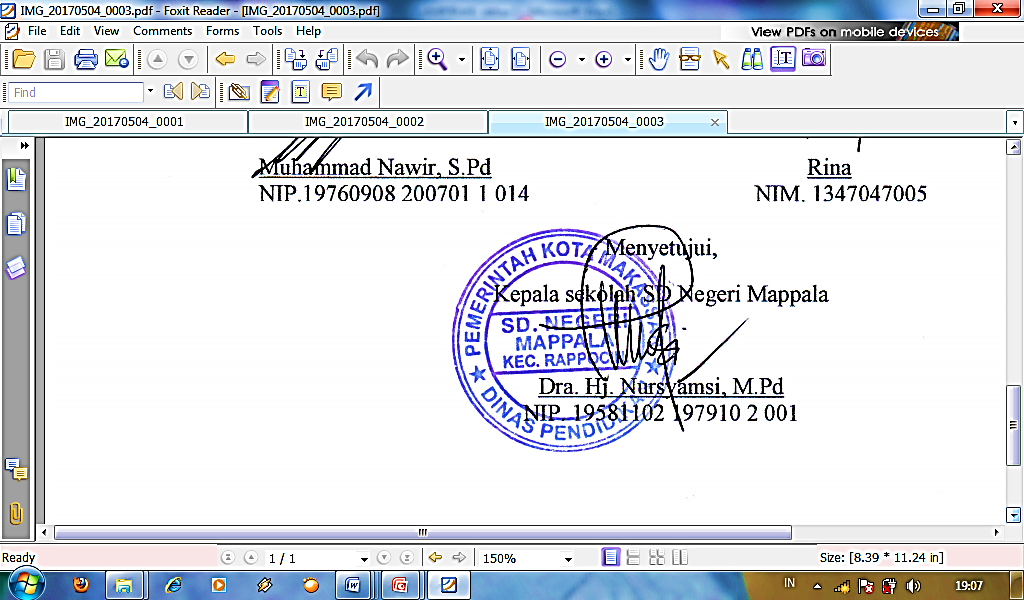 Lampiran 2Lembar Kerja Siswa Siklus 1 (Pertemuan 1)Nama Kelompok		:Nama Ketua Kelompok	: 1)Nama Sekertaris		: 2)Nama Anggota Kelompok	: 3)				  4)	5)Kelas/Semester 		: IV/2Hari, Tanggal			:Petunjuk:Duduklah bersama teman-teman kelompokmu.Lakukanlah kegiatan berikut ini bersama-sama.Kegiatan yang akan kalian lakukan memerankan Skenario yang disiapkan oleh guru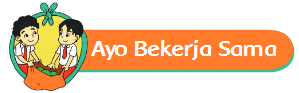 Kegiatan 1 Pengaruh globalisasi dilingkungan setempatTujuan		: Siswa dapat menjelaskan pengaruh globalisasi dilingkungan setempatAlat		: Langkah kerja	:  Lakukan skenario ini dari luar kelas kedalam kelasMintalah kelompok yang lain untuk menyimak setiap peran yang diperankanBuatlah kesimpulanSkenario Di sore hari yang cerah ada 3 orang anak yang merencanakan untuk belajar kelompokbersama di rumah Andi. Ketiga anak tersebut yakni, Andi,Dewi,Puput.Andi : hay dewi,hay puput...kalian sekarang lagi ngapain?Dewi : hay andi,ni aku lagi membaca berita online di leptop.Andi : kalau kamu puput lagi apa?Puput : kalau aku lagi menonton cara membuat kue tar di televisi   Andi : oh iya dewi jadikan hari ini  kita belajar kelompok bersama ?Dewi : Aduh (sambil menepuk dahi)..aku hampir lupa ni, tentu jadi dongAndi : sekarang ayo kita jemput Rudi.Dewi : tapi rumah Rudi jauh (nada mengeluh) Puput : tenang saja sekarang jaman moderen,kita bisa menggunakan telepon untuk memberitahu rudi.Dewi : betul itu, dengan perkembangan globalisasi segala sesuatu menjadi lebih mudah hanya saja kita perlu memanfaatkan secara bijakPuput : Benar, behkan sekarang informasi dimanapun dapat kita ketahui dengan cepat.Andi : oke deh, biar aku saja yang menelpon Rudi untuk belajar bersama disiniSetelah memerankan skenario tersebut, diskusikan pertanyaan berikut dengan teman kelompokmu!Apa sajakah dampak dalam cerita yang kalian perankan? Bagaimana seharusnya sikapmu terhadap pengaruh globalisasi tersebut?Apa yang dapat kamu simpulkan dari kegiatan bermain peran?Lampiran 3HASIL PENGAMATAN GURUSIKLUS INama Sekolah	: SDN MappalaMata Pelajaran	: Pendidikan KewarganegaraanPertemuan		: ITahun Pelajaran	: 2016/2017Kelas / Semester	: IV (Empat) / II (Dua)Petunjuk 	:Amatilah pelaksanaan kegiatan belajar mengajar yang dilakukan guru dengan memberi tanda (√) pada kolom yang tersedia sesuai dengan pengamatan anda pada saat guru mengajar.Keterangan/Rubrik	: 3 = Baik (Dikatakan baik apabila ketiga indikator terlaksana)2 = Cukup (Dikatakan cukup apabila hanya dua indikator terlaksana)	= Kurang (Dikatakan kurang apabila hanya satu indikator terlaksana)Aktifitas dikategorikan baik dengan presentase 80 % - 100 %Aktifitas dikategorikan cukup dengan presentase 59 % - 79 %Aktifitas dikategorikan kurang dengan presentase 38 % - 58 %Makassar,  2017  ObserverGuru Kelas IV		Karmila  S. Pd.     	NIP. 19861010 2011 019	   	 	Lampiran 4HASIL PENGAMATAN GURUSIKLUS INama Sekolah	: SDN MappalaMata Pelajaran	: Pendidikan KewarganegaraanPertemuan		: IITahun Pelajaran	: 2016/2017Kelas / Semester	: IV (Empat) / II (Dua)Petunjuk 	:Amatilah pelaksanaan kegiatan belajar mengajar yang dilakukan guru dengan memberi tanda (√) pada kolom yang tersedia sesuai dengan pengamatan anda pada saat guru mengajarKeterangan/Rubrik	: 3 = Baik (Dikatakan baik apabila ketiga indikator terlaksana)2 = Cukup (Dikatakan cukup apabila hanya dua indikator terlaksana)	= Kurang (Dikatakan kurang apabila hanya satu indikator terlaksana)Aktifitas dikategorikan baik dengan presentase 80 % - 100 %Aktifitas dikategorikan cukup dengan presentase 59 % - 79 %Aktifitas dikategorikan kurang dengan presentase 38 % - 58 %Makassar,  2017ObserverWidiawatiLampiran 5DINAS PENDIDIKAN KOTA MAKASSAR SEKOLAH DASAR NEGERI MAKASSARKECAMATAN RAPPOCINIJl. Tidung VI No.19 Makassar Tlp.Email: sdnmappala@yahoo.co.idRENCANA PELAKSANAAN PEMBELAJARAN (RPP)SIKLUS 1 Sekolah		: SD Negeri MappalaMata Pelajaran	: Pendidikan KewarganegaraanKelas/Semester	: IV/IIAlokasi Waktu	: 2 x 35 MenitPertemuan ke -	: II (Dua)A. Standar KompetensiMenunjukkan sikap terhadap Globalisasi di linkungannyaKompetensi DasarMengidentikasi jenis budaya Indonesia yang pernah ditampilkan dalam misi kebudayaan internasionalIndikator Mampu Menjelaskan jenis-jenis kebudayaan di Indonesia.Mampu mengidentifikasi kebudayaan Indonesia yang ditampilkan diluar negeri.Tujuan PembelajaranSiswa mampu memahami jenis-jenis kebudayaan di Indonesia.Siswa mampu mengetahui kebudayaan Indonesia yang ditampilkan diluar negeri.Materi AjarBudaya IndonesiaBangsa Indonesia merupakan  bangsa yang besar. Bangsa Indonesia terdiri dari ratusan suku bangsa. Masing-masing suku bangsa memiliki kebudayaan, tradisi, dan bahasa daerah sendiri-sendiri. Suku-suku itu hidup bertebaran di ribuan pulau dengan lingkungan alam yang berbeda-beda. Dari suku-suku yamg beraneka ragam itu, lahirlah jenis-jenis kebudayaan daerah. Kita mengenal bentuk-bentuk sani tari, seni ukir, seni patung, seni musik, dan seni bangunan. Kekayaan Budaya Indonesia		Apa yang dimaksud dengan Budaya ?	Budaya adalah segala hasil pikiran dan budi daya manusia. Beberapa contoh bentuk budaya bangsa adalah tari-tarian, dan berbagai alat musik khas, berbagai seni pertunjukan.Selain itu Pengertian kebudayaan ialah keseluruhan sistem gagasan, tindakan dan. hasil karya manusia dalam rangka kehidupan masyarakat yang dijadikan milik diri manusia dengan belajar.Bangsa Indonesia memiliki kebudayaan nasional, yakni budaya nasional Indonesia. Kebudayaan nasional lahir dari keragaman budaya daerah di seluruh Indonesia. Kebudayaan tersebut kerap ditampilkan, baik pada tingkat nasional maupun internasional. Macam-macam ragam kebudayaan yang ada di Indonesia ialah ragam tarian, pakaian, musik, adat istiadat dan lain sebagainya.Berikut ini merupakan contoh kekayaan kebudayaan budaya Indonesia.Model dan Metode PembelajaranModel		: Bermain PeranMetode 	: Ceramah, Kerja Kelompok, PenugasanSumber dan Media Pembelajaran Sumber	: Buku Paket Pendidikan Kewarganegaraan Menjadi Warga 							Negara  yang Baik. Kelas IV. Hal. 77-91 Media	: Media Grafis.Langkah-langkah PembelajaranPenilaian1.Penilaian proses		            : observasi proses aktivitas mengajar guru			             	              dan aktivitas belajar siswa Penilaian hasil   		: tes hasil belajar (tertulis)Bentuk 			: tertulisJenis 			             :essayInstrumen dan kunci jawaban  : (terlampir)   Makassar, Februari 2017Mengetahui,  Guru Kelas IV						 	PenelitiKarmila  S. Pd.     						Desi Yuliana BisayNIP. 19861010 2011 2  019 					NIM. 1347047029Lampiran 6Lembar Kerja Siswa Siklus 1 (Pertemuan II)Nama Kelompok		:Nama Ketua Kelompok	: 1)Nama Sekertaris		: 2)Nama Anggota Kelompok	: 3)				  4)	5)Kelas/Semester 		: IV/2Hari, Tanggal			:Petunjuk:Duduklah bersama teman-teman kelompokmu.Lakukanlah kegiatan berikut ini bersama-sama.Kegiatan yang akan kalian lakukan memerankan Skenario yang disiapkan oleh guruKegiatan 1Tujuan		: Siswa dapat menjelaskan pengaruh globalisasi dilingkungan setempatAlat		: Langkah kerja	:  Lakukan skenario ini dari luar kelas kedalam kelasMintalah kelompok yang lain untuk menyimak setiap peran yang diperankanBuatlah kesimpulanSkenarioPada hari minggu digedung gatot kaca diadakan pentas seni budaya,dalam acara tersebut terdapat berbagai macam jenis tarian,kebudayaan adat solo,yang di tampilkan diacara tersebut.(putri,dewi,jojo,jaja,aris) selesai menyaksikan acara tersebut.Putri : Hay teman-teman bagaimana menurut kalian pentas seni hari ini.Dewi : Luar biasa kerennn !!Putri : iya dong,putri jadi bangga menjadi orang IndonesiaJojo : iya Put..keren sekali penampilan mereka.Aris : menurut aku nggak tuh,biasa ajha.(dengan nada lemas)Jaja : iya, bagaimana kamu mau berkomentar orang kamu ketiduran..Dewi : Arissss....!!(sambil menggeleng kepala)Putri : “Jojo bagaimana menurutmu tentang tarian tradisional di Indonesia ini?Jojo : ada banyak macam tari tradisional di Indonesia ini salah satunya tari kecak berasal dari bali dan tari ini di tarikan oleh puluhan lebih pemain.Aris : Sudah-sudah cukup sekian sajaPutri : aku tidak butuh penjelasanmu tentang tari kecak,aku hanya minta pendapatmu tentang tari tradisional di Indonesia.Jojo : kenapa tidak kau katakan dari awal,menerutku tarian tradisional saat ini agak tersingkirkan dari budaya Indonesia karena budaya asing yang masuk ke IndonesiaAris,Putri : “Ooohh..jadi begitu ya,terima kasih atas pendapatmu.Jojo : Sama-sama  Teman.Setelah memerankan skenario tersebut, diskusikan pertanyaan berikut dengan teman kelompokmu!Apa pendapat kalian tentang budaya indonesia dalam cerita yang kalian perankan?Bagaimana seharusnya sikapmu terhadap pengaruh globalisasi tersebut?Apa yang dapat kamu simpulkan dari kegiatan bermain peran?Lampiran 7HASIL PENGAMATAN GURUSIKLUS IINama Sekolah	: SDN MappalaMata Pelajaran	: Pendidikan KewarganegaraanPertemuan		: ITahun Pelajaran	: 2016/2017Kelas / Semester	: IV (Empat) / II (Dua)Petunjuk 	:Amatilah pelaksanaan kegiatan belajar mengajar yang dilakukan guru dengan memberi tanda (√) pada kolom yang tersedia sesuai dengan pengamatan anda pada saat guru mengajar.Keterangan/Rubrik	: 3 = Baik (Dikatakan baik apabila ketiga indikator terlaksana)2 = Cukup (Dikatakan cukup apabila hanya dua indikator terlaksana)	= Kurang (Dikatakan kurang apabila hanya satu indikator terlaksana)Aktifitas dikategorikan baik dengan presentase 80 % - 100 %Aktifitas dikategorikan cukup dengan presentase 59 % - 79 %Aktifitas dikategorikan kurang dengan presentase 38 % - 58 %Makassar,  2017     ObserverGuru Kelas IV		Karmila  S. Pd.     NIP. 19861010 2011 019Lampiran 8HASIL PENGAMATAN GURUSIKLUS IINama Sekolah	: SDN MappalaMata Pelajaran	: Pendidikan KewarganegaraanPertemuan		: IITahun Pelajaran	: 2016/2017Kelas / Semester	: IV (Empat) / II (Dua)Petunjuk 	:Amatilah pelaksanaan kegiatan belajar mengajar yang dilakukan guru dengan memberi tanda (√) pada kolom yang tersedia sesuai dengan pengamatan anda pada saat guru mengajarKeterangan/Rubrik	: 3 = Baik (Dikatakan baik apabila ketiga indikator terlaksana)2 = Cukup (Dikatakan cukup apabila hanya dua indikator terlaksana)	= Kurang (Dikatakan kurang apabila hanya satu indikator terlaksana)Aktifitas dikategorikan baik dengan presentase 80 % - 100 %Aktifitas dikategorikan cukup dengan presentase 59 % - 79 %Aktifitas dikategorikan kurang dengan presentase 38 % - 58 %Makassar,  2017 ObserverWidiawatiLampiran 9Tes Akhir (Hasil Belajar)Siklus 1 Nama 					:Hari / Tanggal		:Jawablah pertanyaan-pertanyaan dibawah ini dengan tepat dan jelas!1. Tuliskan pengertian globalisasi?2. Sebutkan 3 bidang  yang mempengaruhi globalisasi?3. Sebutkan 2 tujuan diadakannya pertukaran budaya asing!4. Bagaimana sikapmu terhadap budaya yang masuk dari luar?5.Jenis budaya apakah yang pernah ditampilkan dalam misi kebudayaan  internasional?6. apa yang dimaksud dengan budaya?Apakah nama dari rumah adat dan berasal dari daerah manakah rumah adat yang  ada pada gambar disamping ini ?  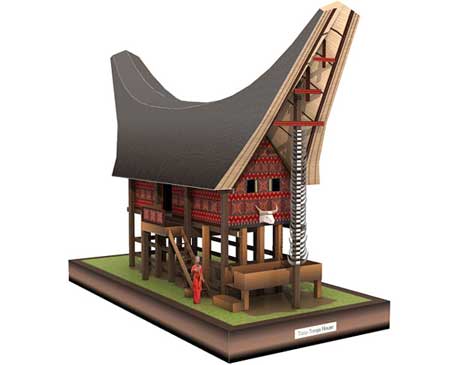 Sebutkan 3 contoh bidang kesenian Indonesia yang pernah tampil diluar negeri?Apa keuntungan yang diperoleh dari kerjasama antar negara dalam bidang budaya Kesenian Indonesia apakah yang pernah tampil di India Kunci Jawaban Tes Akhir Siklus IGlobalisas adalah proses menyatunya berbagai macam bidang, seperti politik, ekonomi, perdagangan, sosial, dan budaya dari negara-negara yang ada diseluruh duniaBidang yang mempengaruhi globalisasi antara lain:a.Politikb.Ekonomic.Budaya3. Dua tujuan diadakan pertukaran budaya antara lain:a. Untuk meningkatkan rasa saling pengertian dan saling menghormati b. Untuk mengenal kebudayaan bangsa lain4. sikap saya menerima kebudayaan luar dengan baik karena dengan adanya kerja    sama kita dapat mengenal kebudayaan bangsa lain5. jenis budaya yang ditampilkan antara lain:		a.Pementasan tari Gambyong di Australia		b.Pertunjukan tari Saman di Singapura		c.Grup tari Krida Budaya di luar negeri6. Budaya adalah segala hasil pikiran dan budi daya manusia.            7. Rumah adat Tongkonan, Toraja-Sulawesi Selatan.						8.  Bidang seni pertunjukan, Bidang seni suara, dan Bidang Film9.  Keuntungan yang diperoleh yaitu dapat mengetahui kesenian dari negara lain selain itu, kita juga dapat menjalin hubungan yang semakin erat sehingga kita dapat terhindar dari kesalahpahaman					10. Kesenian yang pernah tampil di India ialah Sandratari Ramayana.Lampiran 10PEDOMAN PENSKORAN SOALTES AKHIR (HASIL BELAJAR) SIKLUS ILampiran 11DATA TES HASIL BELAJAR SISWA SIKLUS ILampiran 12DATA DESKRIPSI FREKUENSI NILAI TES HASIL BELAJAR SISWA SIKLUS IDATA DESKRIPSI KETUNTASAN HASIL BELAJAR SISWA				SIKLUS IHASIL PENGAMATAN  SISWASIKLUS INama Sekolah	: SDN Mappala	Mata Pelajaran	: Pendidikan KewarganegaraanPertemuan		: I	Tahun Pelajaran	: 2016/2017Kelas / Semester	: IV (Empat) / II (Dua)Petunjuk 	:Amatilah pelaksanaan kegiatan belajar mengajar yang dilakukan guru dengan memberi tanda (√) pada kolom yang tersedia sesuai dengan pengamatan anda pada saat guru mengajar.Persentase Pencapaian = Presentasi Pencapain (%) = 12 X 100 = 66,7%Kategori : Cukup	        18							KET:							Baik (B) : 80%-100%							Cukup © : 59%-79%							Kurang (K) : 0%-58%Makassar,  Februari 2017ObserverWidiawatiLampiran 10HASIL PENGAMATAN  SISWASIKLUS INama Sekolah	: SDN Mappala	Mata Pelajaran	: Pendidikan KewarganegaraanPertemuan		: II	Tahun Pelajaran	: 2016/2017Kelas / Semester	: IV (Empat) / II (Dua)Petunjuk 	:Amatilah pelaksanaan kegiatan belajar mengajar yang dilakukan guru dengan memberi tanda (√) pada kolom yang tersedia sesuai dengan pengamatan anda pada saat guru mengajar.Persentase Pencapaian = Presentasi Pencapain (%) = 14 X 100 = 55,5%Kategori : Kurang               18							KET:							Baik (B) : 80%-100%							Cukup © : 59%-79%							Kurang (K) : 0%-58%Makassar,  Februari 2017ObserverWidiawati	Lampiran 11HASIL PENGAMATAN  SISWASIKLUS IINama Sekolah	: SDN Mappala	Mata Pelajaran	: Pendidikan KewarganegaraanPertemuan		: I	Tahun Pelajaran	: 2016/2017Kelas / Semester	: IV (Empat) / II (Dua)Petunjuk 	:Amatilah pelaksanaan kegiatan belajar mengajar yang dilakukan guru dengan memberi tanda (√) pada kolom yang tersedia sesuai dengan pengamatan anda pada saat guru mengajar.Persentase Pencapaian = Presentasi Pencapain (%) = 12 X 100 = 66,7%Kategori : Kurang      	         18							KET:							Baik (B) : 80%-100%							Cukup © : 59%-79%							Kurang (K) : 0%-58%Makassar,  Februari 2017ObserverWidiawati	Lampiran 12HASIL PENGAMATAN  SISWASIKLUS IINama Sekolah	: SDN Mappala	Mata Pelajaran	: Pendidikan KewarganegaraanPertemuan		: II	Tahun Pelajaran	: 2016/2017Kelas / Semester	: IV (Empat) / II (Dua)Petunjuk 	:Amatilah pelaksanaan kegiatan belajar mengajar yang dilakukan guru dengan memberi tanda (√) pada kolom yang tersedia sesuai dengan pengamatan anda pada saat guru mengajar.Persentase Pencapaian = Presentasi Pencapain (%) = 14 X 100 = 77,8%Kategori : Cukup                18							KET:							Baik (B) : 80%-100%							Cukup © : 59%-79%							Kurang (K) : 0%-58%Makassar,  Februari 2017ObserverWidiawati	Lampiran 13Tes Akhir (Hasil Belajar)Siklus 1 Nama 					:Hari / Tanggal		:Jawablah pertanyaan-pertanyaan dibawah ini dengan tepat dan jelas!1. Tuliskan pengertian globalisasi?2. Sebutkan 3 bidang  yang mempengaruhi globalisasi?3. Sebutkan 2 tujuan diadakannya pertukaran budaya asing!4. Bagaimana sikapmu terhadap budaya yang masuk dari luar?5.Jenis budaya apakah yang pernah ditampilkan dalam misi kebudayaan  internasional?6. apa yang dimaksud dengan budaya?Apakah nama dari rumah adat dan berasal dari daerah manakah rumah adat yang  ada pada gambar disamping ini ?  Sebutkan 3 contoh bidang kesenian Indonesia yang pernah tampil diluar negeri?Apa keuntungan yang diperoleh dari kerjasama antar negara dalam bidang budaya Kesenian Indonesia apakah yang pernah tampil di India Kunci Jawaban Tes Akhir Siklus IGlobalisas adalah proses menyatunya berbagai macam bidang, seperti politik, ekonomi, perdagangan, sosial, dan budaya dari negara-negara yang ada diseluruh duniaBidang yang mempengaruhi globalisasi antara lain:a.Politikb.Ekonomic.Budaya3. Dua tujuan diadakan pertukaran budaya antara lain:a. Untuk meningkatkan rasa saling pengertian dan saling menghormati b. Untuk mengenal kebudayaan bangsa lain4. sikap saya menerima kebudayaan luar dengan baik karena dengan adanya kerja    sama kita dapat mengenal kebudayaan bangsa lain5. jenis budaya yang ditampilkan antara lain:		a.Pementasan tari Gambyong di Australia		b.Pertunjukan tari Saman di Singapura		c.Grup tari Krida Budaya di luar negeri6. Budaya adalah segala hasil pikiran dan budi daya manusia.            7. Rumah adat Tongkonan, Toraja-Sulawesi Selatan.						8.  Bidang seni pertunjukan, Bidang seni suara, dan Bidang Film9.  Keuntungan yang diperoleh yaitu dapat mengetahui kesenian dari negara lain selain itu, kita juga dapat menjalin hubungan yang semakin erat sehingga kita dapat terhindar dari kesalahpahaman					10. Kesenian yang pernah tampil di India ialah Sandratari Ramayana.Lampiran 10PEDOMAN PENSKORAN SOALTES AKHIR (HASIL BELAJAR) SIKLUS ILampiran 14DATA TES HASIL BELAJAR SISWA SIKLUS ILampiran 15DATA DESKRIPSI FREKUENSI NILAI TES HASIL BELAJAR SISWA SIKLUS IDATA DESKRIPSI KETUNTASAN HASIL BELAJAR SISWA				SIKLUS ILangkah-langkah kegiatanDeskripsi KegiatanAlokasi WaktuKegiatan awalGuru memberikan salam dan  menyiapkan siswa untuk belajar.BerdoaGuru mengecek kehadiran siswaGuru melakukan apersepsi (bertanya kepada siswa mengenai pengalaman siswa yang berkaitan dengan materi yituang akan dipelajari yaitu “Siapakah yang menemukan Handphone ?)Guru menyampaikan tujuan pembelajaran.± 10 MenitKegiatan IntiGuru menyusun/menyiapkan skenario yang akan ditampilkan Menunjuk beberapa siswa untuk mempelajari skenario dalam waktu beberapa hari sebelum KBMGuru membentuk kelompok siswa yang anggotanya 5 orang Memberikan penjelasan tentang kompetensi yang ingin dicapai Memanggil para siswa yang sudah ditunjuk untuk melakonkan skenario yang sudah dipersiapkan Masing-masing siswa berada di kelompoknya sambil mengamati skenario yang sedang diperagakan Setelah selesai ditampilkan, masing-masing siswa diberikan lembar kerja untuk membahas penampilan masing-masing kelompok.Masing-masing kelompok menyampaikan hasil kesimpulannya ± 50 MenitKegiatan akhirGuru dan siswa bersama-sama menyimpulkan materi yang telah dipelajariGuru memberikan motivasi dan pesan moral kepada siswa.Guru menutup pembelajaran dan berdoa.± 10 MenitNoAspek Pengamatan Mengajar GuruIndikator Yang DimulaiKategori(3,2,1)1Guru menyusun/ menyiapkan skenario yang akan ditampilkan	 Guru menyiapkan skenario.          Guru menyediakan skenario dan LKS.	.          Guru memberikan penjelasan kepada siswa kegiatan apa yang kita lakukan hari ini.Cukup2Guru menunjuk beberapa siswa untuk mempelajari skenario dalam waktu beberapa hari sebelum KBMGuru membagikan siswa kedalam beberapa kelompokGuru membagikan skenario kepada setiap kelompokGuru menunjuk beberapa siswa Cukup3Guru membentuk kelompok siswa yang anggotanya 5 orang	 Guru memberikan penjelasan mengenai skenario yang di bagikan	Guru membimbing siswa mengamati penjelasan guru mengenai skenario yang di bagikan              Guru membimbing siswa yang ditunjuk untuk bermain peran di depan kelasKurang  4Guru memberikan penjelasan tentang kompetensi yang ingin dicapai	Guru memberikan penjelasan tentang kompetensi yang dicapai             Guru memberikan penjelasan tentang tujuan yang akan dicapaiGuru menjelaskan kegiatan akan dilakukanKurang 5Guru memanggil para siswa yang sudah yang sudah ditunjuk untuk melakonkan skenario yang sudah dipersiapkan	Guru memberikan kesempatan pada kelompok yag sudah melakonkan skenarionya	Guru meminta kelolompok yang mengamati setiap peran yang sudah dilakonkan	Guru mengamati setiap peran masing-masing kelompok dengan cermatKurang 6Masing-masing siswa berada di kelompoknya sambil mengamati skenario yang sedang di peragakan	Guru meminta siswa mengamati  peran masing-masing kelompok	Guru meminta siswa yang tampil melakonkan peran sesuai skenario yang dibagikan	Guru melihat setiap penampilan siswa yang melakonkan skenarionya didepan kelas.Cukup7Setelah selesai ditampilkan masing-masing siswa diberikan lembar kerja untuk membahas penampilan masing-masing kelompok	 Guru membagikan lembar kerja kepada masing-masing kelompok	 Guru meminta siswa mengamati lembar kerja sesuai dengan langkah-langkah di lembar kerja kelompok tersebut	 Guru meminta siswa mengerjakan lembar kerja siswa berdasarkan pada peran masing-masing anggota kelompok sesuai scenarioKurang 8Masing –masing kelompok menyampaikan hasil kesimpulannya	Guru meminta siswa melihat kembali pekerjaannya sebelum dibaca didepan kelas		Guru meminta siswa melihat kembali pekerjaannya sebelum dibaca didepan kelas	Guru meminta siswa menulis kesimpulan berdasarkan lembar kerjanyaKurangJumlah Skor PerolehanJumlah Skor Perolehan1111Indikator KeberhasilanIndikator Keberhasilan61,11 %61,11 %		Kategori 		Kategori Cukup  Cukup  NoAspek Pengamatan Mengajar GuruIndikator Yang DimulaiKategori(3,2,1)1Siswa mendengar penjelasan guru mengenai  skenario yang akan ditampilkan	  Siswa mengamati skenario.          Siswa menerima skenario dan LKS yang akan dibagikan oleh guru..           Siswa mendengar  penjelasan guru  mengenai  kegiatan yang akan  dilakukan hari iniKurang 2Siswa membentuk kelompok siswa yang anggotanya 5 orangSiswa menerima skenario dan LKS yang akan dibagikan oleh guru.Siswa duduk bersama dengan kelompoknya masing-masingSiswa menerima scenario dari guruKurang 3Siswa dibagi dalam kelompok, dan mempelajari skenario dalam waktu beberapa hari sebelum KBM	Siswa mendengar  penjelasan dari guru mengenai skenario yang di bagikan	         Siswa mengamati skenario yang   di bagikan          Siswa yang ditunjuk untuk bermain peran di depan kelasKurang 4Siswa mendengar penjelasan guru tentang kompetensi yang ingin dicapai	Siswa mendengar penjelasan guru tentang materi pelajaran hari ini              Siswa mendengar penjelasan Guru memberikan tentang tujuan yang akan dicapai             Siswa mendengar penjelasan guru tentang  kegiatan yang  akan dilakukan    Cukup 5Siswa yang sudah  ditunjuk untuk melakonkan skenario yang sudah dipersiapkan	Siswa sudah siap  melakonkan skenarionya	Siswa yang sudah tampil meminta kelompok yang belum tampil untuk  mengamati setiap peran yang sudah dilakonkan	Siswa yang belum tampil  mengamati setiap peran masing-masing kelompok dengan cermatKurang 6Siswa berada di kelompoknya sambil mengamati skenario yang sedang di peragakan            Siswa mengamati  peran masing-masing kelompok            Siswa yang tampil melakonkan peran sesuai skenario yang dibagikan	Siswa yang lain melihat setiap penampilan masing-masing kelompok yang melakonkan skenarionya didepan kelas.Cukup7Siswa diberikan lembar kerja untuk membahas penampilan masing-masing kelompok	 Siswa menerima LKS dari guru	  Siswa mengamati lembar kerja sesuai dengan langkah-langkah di lembar kerja kelompok tersebut	 Siswa mengerjakan lembar kerja siswa berdasarkan pada peran masing-masing anggota kelompok sesuai skenarioKurang 8Siswa memberikan penjelasan tentang kompetensi yang ingin dicapai             Siswa melihat kembali pekerjaannya sebelum dibaca didepan kelas		Guru meminta siswa melihat kembali pekerjaannya sebelum dibaca didepan kelas	Guru meminta siswa menulis kesimpulan berdasarkan lembar kerjanyaKurang Jumlah Skor PerolehanJumlah Skor Perolehan1010Indikator KeberhasilanIndikator Keberhasilan55,56 %55,56 %		Kategori 		Kategori Cukup Cukup NoNama TarianAsal Daerah1Saman, SeudatiNanggroe Aceh Darussalam2Piring, lilin, rantak, payingSumatra Barat3Jaipong, merakJawa Barat 4RemoJawa Timur5Tifa,Inahar ilaaMalukuNoNama Rumah TradisionalAsal Daerah1Rumah JogloYogyakarta2Rumah BanjarKalimantan Selatan3Rumah GadangSumatra Barat4Rumah LimasSumatra Selatan5Rumah TongkonanSulawesi SelatanNoKesenianBerasal dari daerah1Tarian Reog PonorogoJawa Timur2Tarian KipasSulawesi Selatan3Musik GamelanBali4BatikJawa5Patung AsmatPapuaLangkah-langkah kegiatanDeskripsi KegiatanAlokasi WaktuKegiatan awalGuru memberikan salam dan  menyiapkan siswa untuk belajar.BerdoaGuru mengecek kehadiran siswaGuru melakukan apersepsi (melakukan tanya jawab mengenai materi yang akan dipelajari “Sebutkan salah satu tarian yang berasal dari pulau jawa?”Guru menyampaikan tujuan pembelajaran.± 10 MenitKegiatan IntiGuru menyusun/menyiapkan skenario yang akan ditampilkan Menunjuk beberapa siswa untuk mempelajari skenario dalam waktu beberapa hari sebelum KBMGuru membentuk kelompok siswa yang anggotanya 5 orang Memberikan penjelasan tentang kompetensi yang ingin dicapai 5.Memanggil para siswa yang sudah ditunjuk untuk melakonkan skenario yang sudah dipersiapkan 6.Masing-masing siswa berada di kelompoknya sambil mengamati skenario yang sedang diperagakan 7.Setelah selesai ditampilkan, masing-masing siswa diberikan lembar kerja untuk membahas penampilan masing-masing kelompok.8.Masing-masing kelompok menyampaikan hasil kesimpulannya ± 50 MenitKegiatan akhirGuru dan siswa bersama-sama menyimpulkan materi yang telah dipelajariGuru memberikan motivasi dan pesan moral kepada siswa.Guru menutup pembelajaran dan berdoa.± 10 MenitNoAspek Pengamatan Mengajar GuruIndikator Yang DimulaiKategori(3,2,1)1Guru menyusun/ menyiapkan skenario yang akan ditampilkan	 Guru menyiapkan skenario.          Guru menyediakan skenario dan LKS.	.          Guru memberikan penjelasan kepada siswa kegiatan apa yang kita lakukan hari ini.Cukup2Guru menunjuk beberapa siswa untuk mempelajari skenario dalam waktu beberapa hari sebelum KBMGuru membagikan siswa kedalam beberapa kelompokGuru membagikan skenario kepada setiap kelompokGuru menunjuk beberapa siswa Cukup3Guru membentuk kelompok siswa yang anggotanya 5 orang	 Guru memberikan penjelasan mengenai skenario yang di bagikan	Guru membimbing siswa mengamati penjelasan guru mengenai skenario yang di bagikan              Guru membimbing siswa yang ditunjuk untuk bermain peran di depan kelasCukup  4Guru memberikan penjelasan tentang kompetensi yang ingin dicapai	Guru memberikan penjelasan tentang kompetensi yang dicapai             Guru memberikan penjelasan tentang tujuan yang akan dicapaiGuru menjelaskan kegiatan akan dilakukanKurang 5Guru memanggil para siswa yang sudah yang sudah ditunjuk untuk melakonkan skenario yang sudah dipersiapkan	Guru memberikan kesempatan pada kelompok yag sudah melakonkan skenarionya	Guru meminta kelolompok yang mengamati setiap peran yang sudah dilakonkan	Guru mengamati setiap peran masing-masing kelompok dengan cermatKurang 6Masing-masing siswa berada di kelompoknya sambil mengamati skenario yang sedang di peragakan	Guru meminta siswa mengamati  peran masing-masing kelompok	Guru meminta siswa yang tampil melakonkan peran sesuai skenario yang dibagikan	Guru melihat setiap penampilan siswa yang melakonkan skenarionya didepan kelas.Cukup7Setelah selesai ditampilkan masing-masing siswa diberikan lembar kerja untuk membahas penampilan masing-masing kelompok	 Guru membagikan lembar kerja kepada masing-masing kelompok	 Guru meminta siswa mengamati lembar kerja sesuai dengan langkah-langkah di lembar kerja kelompok tersebut	 Guru meminta siswa mengerjakan lembar kerja siswa berdasarkan pada peran masing-masing anggota kelompok sesuai scenarioKurang 8Masing –masing kelompok menyampaikan hasil kesimpulannya	Guru meminta siswa melihat kembali pekerjaannya sebelum dibaca didepan kelas		Guru meminta siswa melihat kembali pekerjaannya sebelum dibaca didepan kelas	Guru meminta siswa menulis kesimpulan berdasarkan lembar kerjanyaKurangJumlah Skor PerolehanJumlah Skor Perolehan1212Indikator KeberhasilanIndikator Keberhasilan66,66 %66,66 %		Kategori 		Kategori Cukup  Cukup  NoAspek Pengamatan Mengajar GuruIndikator Yang DimulaiKategori(3,2,1)1Siswa mendengar penjelasan guru mengenai  skenario yang akan ditampilkan	  Siswa mengamati skenario.          Siswa menerima skenario dan LKS yang akan dibagikan oleh guru..           Siswa mendengar  penjelasan guru  mengenai  kegiatan yang akan  dilakukan hari iniCukup 2Siswa membentuk kelompok siswa yang anggotanya 5 orangSiswa menerima skenario dan LKS yang akan dibagikan oleh guru.Siswa duduk bersama dengan kelompoknya masing-masingSiswa menerima scenario dari guruKurang 3Siswa dibagi dalam kelompok, dan mempelajari skenario dalam waktu beberapa hari sebelum KBM	Siswa mendengar  penjelasan dari guru mengenai skenario yang di bagikan	         Siswa mengamati skenario yang   di bagikan          Siswa yang ditunjuk untuk bermain peran di depan kelasKurang 4Siswa mendengar penjelasan guru tentang kompetensi yang ingin dicapai	Siswa mendengar penjelasan guru tentang materi pelajaran hari ini              Siswa mendengar penjelasan Guru memberikan tentang tujuan yang akan dicapai             Siswa mendengar penjelasan guru tentang  kegiatan yang  akan dilakukan    Cukup 5Siswa yang sudah  ditunjuk untuk melakonkan skenario yang sudah dipersiapkan	Siswa sudah siap  melakonkan skenarionya	Siswa yang sudah tampil meminta kelompok yang belum tampil untuk  mengamati setiap peran yang sudah dilakonkan	Siswa yang belum tampil  mengamati setiap peran masing-masing kelompok dengan cermatKurang 6Siswa berada di kelompoknya sambil mengamati skenario yang sedang di peragakan            Siswa mengamati  peran masing-masing kelompok            Siswa yang tampil melakonkan peran sesuai skenario yang dibagikan	Siswa yang lain melihat setiap penampilan masing-masing kelompok yang melakonkan skenarionya didepan kelas.Cukup7Siswa diberikan lembar kerja untuk membahas penampilan masing-masing kelompok	 Siswa menerima LKS dari guru	  Siswa mengamati lembar kerja sesuai dengan langkah-langkah di lembar kerja kelompok tersebut	 Siswa mengerjakan lembar kerja siswa berdasarkan pada peran masing-masing anggota kelompok sesuai skenarioKurang 8Siswa memberikan penjelasan tentang kompetensi yang ingin dicapai             Siswa melihat kembali pekerjaannya sebelum dibaca didepan kelas		Guru meminta siswa melihat kembali pekerjaannya sebelum dibaca didepan kelas	Guru meminta siswa menulis kesimpulan berdasarkan lembar kerjanyaKurang Jumlah Skor PerolehanJumlah Skor Perolehan1111Indikator KeberhasilanIndikator Keberhasilan61,11 %61,11 %		Kategori 		Kategori Cukup Cukup NoSoalAspek yang dinilaiRubrikSkor1Jelaskanlah pengertian dari globalisasi ?Menjawab lengkap dan benarMenjawab tidak lengkap tapi benarMenjawab tapi salahTidak menjawab1,510,502Sebutkan 3 bidang  yang mempengaruhi globalisasi?Menulis 3 dengan tepat Menulis 2 dengan tepatMenulis 1 dengan tepatTidak menjawab Jika tidak diisi32103Sebutkan 2 tujuan diadakannya pertukaran budaya asing!Jika jawaban benar dan tepat serta memberikan penjelasan Jika jawaban benar tetapi kurang tepat Jika jawaban salahJika tidak diisi32104Bagaimana sikapmu terhadap budaya yang masuk dari luar?Jika jawaban benar dan tepat serta memberikan penjelasan Jika jawaban benar tetapi kurang tepat Jika jawaban salahJika tidak diisi32105Jenis budaya apakah yang pernah ditampilkan dalam misi kebudayaan  internasional?Jika jawaban benar dan tepat serta memberikan penjelasan Jika jawaban benar tetapi kurang tepat Jika jawaban salahJika tidak diisi32106Budaya adalah segala hasil pikiran dan budi daya manusia.Jika jawaban benar dan tepat serta memberikan penjelasan Jika jawaban benar tetapi kurang tepat Jika jawaban salahJika tidak diisi32107Apakah nama dari rumah adat dan berasal dari daerah manakah rumah adat yang  ada pada gambar disamping ini ?  Jika jawaban benar dan tepat serta memberikan penjelasan Jika jawaban benar tetapi kurang tepat Jika jawaban salahJika tidak diisi32108Sebutkan 3 contoh bidang kesenian Indonesia yang pernah tampil diluar negeri?Jika jawaban benar dan tepat serta memberikan penjelasan Jika jawaban benar tetapi kurang tepat Jika jawaban salahJika tidak diisi32109Apa keuntungan yang diperoleh dari kerjasama antar negara dalam bidang budaya Jika jawaban benar dan tepat serta memberikan penjelasanJika jawaban benar tetapi kurang tepat Jika jawaban salahJika tidak diisi321010Kesenian Indonesia apakah yang pernah tampil di India Jika jawaban benar dan tepat serta memberikan penjelasan Jika jawaban benar tetapi kurang tepat Jika jawaban salahJika tidak diisi3210NoNama SiswaSkorNilaiKeterangan1A S00Tidak Tuntas2A2893Tuntas3Fr2480Tuntas4F1446Tidak Tuntas5G1550Tidak Tuntas6M.A D A2376Tuntas7M.I2480Tuntas8M.R1963Tidak Tuntas9M.Y R1653Tidak Tuntas10M.Fa1860Tidak tuntas11M.F2376Tuntas12Am2480Tuntas13An2376Tuntas14A S D2686Tuntas15A2480Tuntas16D A1550Tidak tuntas17D Z2790Tuntas18D M2376 Tuntas19I2376Tuntas20N S2480Tuntas21N S2376Tuntas 22N A1240Tidak tuntas23N2480Tuntas24R B2376Tuntas25S A2480Tuntas26A 1343Tidak tuntas27F2480Tuntas28A P1963Tidak tuntas29Ft2376Tuntas30P S1343Tidak TuntasJumlahJumlahJumlah20282028Rata-rataRata-rataRata-rata67,667,6KetuntasanKetuntasanKetuntasan1963.33 %KetidaktuntasanKetidaktuntasanKetidaktuntasan1136,67 %KategoriKategoriKategoriCukup Cukup NilaiKategoriJumlah SiswaPersentase %85-100Baik sekali310 %72-84Baik1550 %56-71Cukup620%41-55Kurang413,33 %0-40Kurang Sekali26,15 %JumlahJumlah30100NilaiKategoriFrekuensiPersentase74-100Tuntas1963,33%0-73Tidak Tuntas1136,67 %JumlahJumlah30100 %NoNamaAspek yang diamati (1,2, dan 3)Aspek yang diamati (1,2, dan 3)Aspek yang diamati (1,2, dan 3)Aspek yang diamati (1,2, dan 3)Aspek yang diamati (1,2, dan 3)Aspek yang diamati (1,2, dan 3)Aspek yang diamati (1,2, dan 3)Aspek yang diamati (1,2, dan 3)Aspek yang diamati (1,2, dan 3)Aspek yang diamati (1,2, dan 3)Aspek yang diamati (1,2, dan 3)Aspek yang diamati (1,2, dan 3)Aspek yang diamati (1,2, dan 3)Aspek yang diamati (1,2, dan 3)Aspek yang diamati (1,2, dan 3)Aspek yang diamati (1,2, dan 3)Aspek yang diamati (1,2, dan 3)Aspek yang diamati (1,2, dan 3)NoNama1112223334445556667777      8      8      8      8      8NoNamaBCKBCKBCKBCKBCKBCKBCCKBBBCK1.AS√√√√√√√√√2.AI√√√√√√√√3.FL√√√√√√√√4.FY√√√√√√√√√5.GI√√√√√√√√6.MA√√√√√√√√7.MI√√√√√√√√8.MR√√√√√√√√√9.MY√√√√√√√√10.MF√√√√√√√√√11.MF√√√√√√√√√√√12.A√√√√√√√√√√√√13.AN√√√√√√√√√√√√14.ASD√√√√√√√√15.AS√√√√√√√√16.DA√√√√√√√√17.DZ√√√√√√√√√√√√18.DM√√√√√√√√√√19IA√√√√√√√√√20NS√√√√√√√√√21NS√√√√√√√√√√22NA√√√√√√√√√√√23RB√√√√√√√√√√24√√√√√√√√√√25SA√√√√√√√√√√√26A√√√√√√√√√√√√27FB√√√√√√√√√√28AD√√√29FI√√√√30PS√√√JumlahJumlah676767818181737373636363686868282828     68     68     68     68     68      52      52      52      52Persentase PencapaianPersentase Pencapaian74,44%74,44%74,44%90%90%90%81.11%81.11%81.11%70.00%70.00%70.00%75.56%75.56%75.56%52%52%52%  75,56%  75,56%  75,56%  75,56%  75,56%57,78%57,78%57,78%57,78%KualifikasiKualifikasiCCCBBBBBBKKKCCCKKK     C     C     C     C     C     K     K     K     KNoNamaAspek yang diamati (1,2, dan 3)Aspek yang diamati (1,2, dan 3)Aspek yang diamati (1,2, dan 3)Aspek yang diamati (1,2, dan 3)Aspek yang diamati (1,2, dan 3)Aspek yang diamati (1,2, dan 3)Aspek yang diamati (1,2, dan 3)Aspek yang diamati (1,2, dan 3)Aspek yang diamati (1,2, dan 3)Aspek yang diamati (1,2, dan 3)Aspek yang diamati (1,2, dan 3)Aspek yang diamati (1,2, dan 3)Aspek yang diamati (1,2, dan 3)Aspek yang diamati (1,2, dan 3)Aspek yang diamati (1,2, dan 3)Aspek yang diamati (1,2, dan 3)Aspek yang diamati (1,2, dan 3)Aspek yang diamati (1,2, dan 3)NoNama1112223334445556667777      8      8      8      8      8NoNamaBCKBCKBCKBCKBCKBCKBCCKBBBCK1.AS√√√√√√√√√2.AI√√√√√√√√3.FL√√√√√√√√4.FY√√√√√√√√√5.GI√√√√√√√√6.MA√√√√√√√√7.MI√√√√√√√√8.MR√√√√√√√√√9.MY√√√√√√√√10.MF√√√√√√√√√11.MF√√√√√√√√√√√12.A√√√√√√√√√√√√13.AN√√√√√√√√√√√√14.ASD√√√√√√√√15.AS√√√√√√√√16.DA√√√√√√√√17.DZ√√√√√√√√√√√√18.DM√√√√√√√√√√19IA√√√√√√√√√20NS√√√√√√√√√21NS√√√√√√√√√√22NA√√√√√√√√√√√23RB√√√√√√√√√√24√√√√√√√√√√25SA√√√√√√√√√√√26A√√√√√√√√√√√√27FB√√√√√√√√√√28AD√√√29FI√√√√30PS√√√JumlahJumlah676767818181737373636363686868282828     68     68     68     68     68      52      52      52      52Persentase PencapaianPersentase Pencapaian74,44%74,44%74,44%90%90%90%81.11%81.11%81.11%70.00%70.00%70.00%75.56%75.56%75.56%52%52%52%  75,56%  75,56%  75,56%  75,56%  75,56%57,78%57,78%57,78%57,78%KualifikasiKualifikasiCCCBBBBBBKKKCCCKKK     C     C     C     C     C     K     K     K     KNoNamaAspek yang diamati (1,2, dan 3)Aspek yang diamati (1,2, dan 3)Aspek yang diamati (1,2, dan 3)Aspek yang diamati (1,2, dan 3)Aspek yang diamati (1,2, dan 3)Aspek yang diamati (1,2, dan 3)Aspek yang diamati (1,2, dan 3)Aspek yang diamati (1,2, dan 3)Aspek yang diamati (1,2, dan 3)Aspek yang diamati (1,2, dan 3)Aspek yang diamati (1,2, dan 3)Aspek yang diamati (1,2, dan 3)Aspek yang diamati (1,2, dan 3)Aspek yang diamati (1,2, dan 3)Aspek yang diamati (1,2, dan 3)Aspek yang diamati (1,2, dan 3)Aspek yang diamati (1,2, dan 3)Aspek yang diamati (1,2, dan 3)NoNama1112223334445556667777      8      8      8      8      8NoNamaBCKBCKBCKBCKBCKBCKBCCKBBBCK1.AS√√√√√√√√√2.AI√√√√√√√√3.FL√√√√√√√√4.FY√√√√√√√√√5.GI√√√√√√√√6.MA√√√√√√√√7.MI√√√√√√√√8.MR√√√√√√√√√9.MY√√√√√√√√10.MF√√√√√√√√√11.MF√√√√√√√√√√√12.A√√√√√√√√√√√√13.AN√√√√√√√√√√√√14.ASD√√√√√√√√15.AS√√√√√√√√16.DA√√√√√√√√17.DZ√√√√√√√√√√√√18.DM√√√√√√√√√√19IA√√√√√√√√√20NS√√√√√√√√√21NS√√√√√√√√√√22NA√√√√√√√√√√√23RB√√√√√√√√√√24√√√√√√√√√√25SA√√√√√√√√√√√26A√√√√√√√√√√√√27FB√√√√√√√√√√28AD√√√29FI√√√√30PS√√√JumlahJumlah676767818181737373636363686868282828     68     68     68     68     68      52      52      52      52Persentase PencapaianPersentase Pencapaian74,44%74,44%74,44%90%90%90%81.11%81.11%81.11%70.00%70.00%70.00%75.56%75.56%75.56%52%52%52%  75,56%  75,56%  75,56%  75,56%  75,56%57,78%57,78%57,78%57,78%KualifikasiKualifikasiCCCBBBBBBKKKCCCKKK     C     C     C     C     C     K     K     K     KNoNamaAspek yang diamati (1,2, dan 3)Aspek yang diamati (1,2, dan 3)Aspek yang diamati (1,2, dan 3)Aspek yang diamati (1,2, dan 3)Aspek yang diamati (1,2, dan 3)Aspek yang diamati (1,2, dan 3)Aspek yang diamati (1,2, dan 3)Aspek yang diamati (1,2, dan 3)Aspek yang diamati (1,2, dan 3)Aspek yang diamati (1,2, dan 3)Aspek yang diamati (1,2, dan 3)Aspek yang diamati (1,2, dan 3)Aspek yang diamati (1,2, dan 3)Aspek yang diamati (1,2, dan 3)Aspek yang diamati (1,2, dan 3)Aspek yang diamati (1,2, dan 3)Aspek yang diamati (1,2, dan 3)Aspek yang diamati (1,2, dan 3)NoNama1112223334445556667777      8      8      8      8      8NoNamaBCKBCKBCKBCKBCKBCKBCCKBBBCK1.AS√√√√√√√√√2.AI√√√√√√√√3.FL√√√√√√√√4.FY√√√√√√√√√5.GI√√√√√√√√6.MA√√√√√√√√7.MI√√√√√√√√8.MR√√√√√√√√√9.MY√√√√√√√√10.MF√√√√√√√√√11.MF√√√√√√√√√√√12.A√√√√√√√√√√√√13.AN√√√√√√√√√√√√14.ASD√√√√√√√√15.AS√√√√√√√√16.DA√√√√√√√√17.DZ√√√√√√√√√√√√18.DM√√√√√√√√√√19IA√√√√√√√√√20NS√√√√√√√√√21NS√√√√√√√√√√22NA√√√√√√√√√√√23RB√√√√√√√√√√24√√√√√√√√√√25SA√√√√√√√√√√√26A√√√√√√√√√√√√27FB√√√√√√√√√√28AD√√√29FI√√√√30PS√√√JumlahJumlah676767818181737373636363686868282828     68     68     68     68     68      52      52      52      52Persentase PencapaianPersentase Pencapaian74,44%74,44%74,44%90%90%90%81.11%81.11%81.11%70.00%70.00%70.00%75.56%75.56%75.56%52%52%52%  75,56%  75,56%  75,56%  75,56%  75,56%57,78%57,78%57,78%57,78%KualifikasiKualifikasiCCCBBBBBBKKKCCCKKK     C     C     C     C     C     K     K     K     KNoSoalAspek yang dinilaiRubrikSkor1Jelaskanlah pengertian dari globalisasi ?Menjawab lengkap dan benarMenjawab tidak lengkap tapi benarMenjawab tapi salahTidak menjawab1,510,502Sebutkan 3 bidang  yang mempengaruhi globalisasi?Menulis 3 dengan tepat Menulis 2 dengan tepatMenulis 1 dengan tepatTidak menjawab Jika tidak diisi32103Sebutkan 2 tujuan diadakannya pertukaran budaya asing!Jika jawaban benar dan tepat serta memberikan penjelasan Jika jawaban benar tetapi kurang tepat Jika jawaban salahJika tidak diisi32104Bagaimana sikapmu terhadap budaya yang masuk dari luar?Jika jawaban benar dan tepat serta memberikan penjelasan Jika jawaban benar tetapi kurang tepat Jika jawaban salahJika tidak diisi32105Jenis budaya apakah yang pernah ditampilkan dalam misi kebudayaan  internasional?Jika jawaban benar dan tepat serta memberikan penjelasan Jika jawaban benar tetapi kurang tepat Jika jawaban salahJika tidak diisi32106Budaya adalah segala hasil pikiran dan budi daya manusia.Jika jawaban benar dan tepat serta memberikan penjelasan Jika jawaban benar tetapi kurang tepat Jika jawaban salahJika tidak diisi32107Apakah nama dari rumah adat dan berasal dari daerah manakah rumah adat yang  ada pada gambar disamping ini ?  Jika jawaban benar dan tepat serta memberikan penjelasan Jika jawaban benar tetapi kurang tepat Jika jawaban salahJika tidak diisi32108Sebutkan 3 contoh bidang kesenian Indonesia yang pernah tampil diluar negeri?Jika jawaban benar dan tepat serta memberikan penjelasan Jika jawaban benar tetapi kurang tepat Jika jawaban salahJika tidak diisi32109Apa keuntungan yang diperoleh dari kerjasama antar negara dalam bidang budaya Jika jawaban benar dan tepat serta memberikan penjelasanJika jawaban benar tetapi kurang tepat Jika jawaban salahJika tidak diisi321010Kesenian Indonesia apakah yang pernah tampil di India Jika jawaban benar dan tepat serta memberikan penjelasan Jika jawaban benar tetapi kurang tepat Jika jawaban salahJika tidak diisi3210NoNama SiswaSkorNilaiKeterangan1A S00Tidak Tuntas2A2893Tuntas3Fr2480Tuntas4F1446Tidak Tuntas5G1550Tidak Tuntas6M.A D A2376Tuntas7M.I2480Tuntas8M.R1963Tidak Tuntas9M.Y R1653Tidak Tuntas10M.Fa1860Tidak tuntas11M.F2376Tuntas12Am2480Tuntas13An2376Tuntas14A S D2686Tuntas15A2480Tuntas16D A1550Tidak tuntas17D Z2790Tuntas18D M2376 Tuntas19I2376Tuntas20N S2480Tuntas21N S2376Tuntas 22N A1240Tidak tuntas23N2480Tuntas24R B2376Tuntas25S A2480Tuntas26A 1343Tidak tuntas27F2480Tuntas28A P1963Tidak tuntas29Ft2376Tuntas30P S1343Tidak TuntasJumlahJumlahJumlah20282028Rata-rataRata-rataRata-rata67,667,6KetuntasanKetuntasanKetuntasan1963.33 %KetidaktuntasanKetidaktuntasanKetidaktuntasan1136,67 %KategoriKategoriKategoriCukup Cukup NilaiKategoriJumlah SiswaPersentase %85-100Baik sekali310 %72-84Baik1550 %56-71Cukup620%41-55Kurang413,33 %0-40Kurang Sekali26,15 %JumlahJumlah30100NilaiKategoriFrekuensiPersentase74-100Tuntas1963,33%0-73Tidak Tuntas1136,67 %JumlahJumlah30100 %